Exercícios de fixaçãoUnidade 2Web aulas 1, 2, 3 e 4Questão 1Simplifique as expressões.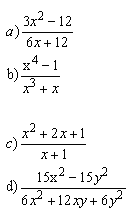 Questão 2Simplifique as expressões.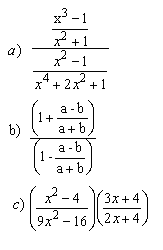 Questão 3Desenvolva.(2x+3y)3(x4+(1/x2))3((2x/3)+(4y/5)).((2x/3)-(4y/5)Questão 4Se x - y = 7 e xy = 60, o valor da expressão x² + y² é?Questão 5Com base em seus estudos, fatore as expressões. x2-5x+6x2+2y2+3xy+x+y4a2-9b2(x+y)2-(x-y)2x4-y4Questão 6Calcule a seguinte operação: 2501.2499.Questão 7Sabendo-se que a+(1/a)=3, calcule o valor de a3+(1/a3).    Questão 8Simplifique a expressão , supondo que seu denominador seja diferente de zero.